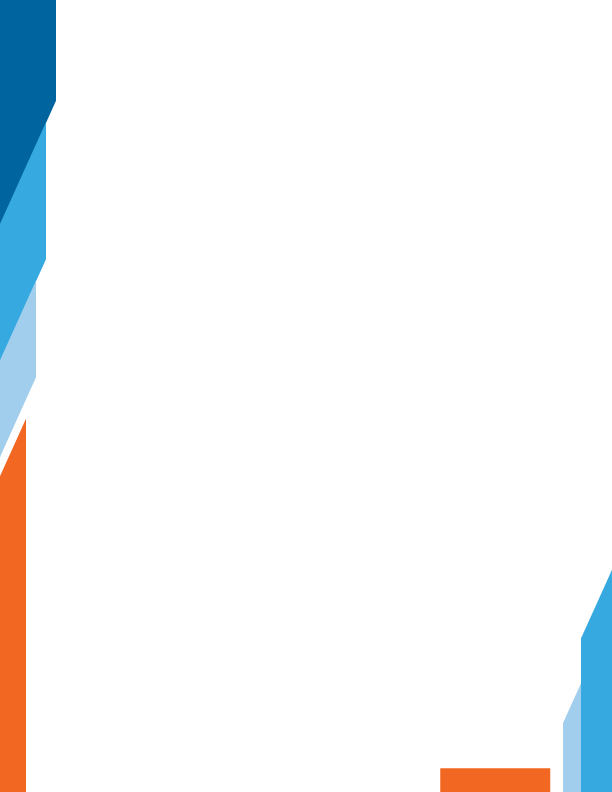 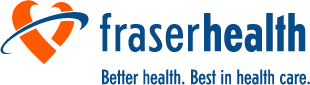 1.0	Introduction Fraser Health is investing $500,000 dollars on an ongoing basis to collaborate with the District of Hope and Communities of the Fraser Canyon (including Boston Bar) to improve overall health and well-being of residents residing in these communities.   The funding is in place to support community based actions and strategies that are directed at improving health outcomes for all residents in these communities. These health outcomes include and are not limited to decreases in chronic disease rates, improved rates of physical activity and consumption of healthy foods, reduction in smoking, and improvements in mental health and substance use outcomes through the reduction of depression and suicide in the community. 2.0 	Objectives 

Of the $500,000 of funding, $25,000 is designated to support one Macro Health Grant for      one time funding allocated towards a project that would give the community the opportunity to invest in the overall health of the community. The maximum funding available is $25,000.  The Macro Health Grant will be evaluated by the Hope and Area Healthy Communities Committee and the Steering Committee through a set of guiding principles.Important features of a Macro Health Grant initiative are greater community impact, fostering partnerships and using this Grant as a leverage to generate bigger opportunities that can continue over time, encourage expansions of activities and seek  possible future funding opportunities (for example, the bus transit initiative or the master plan development for active transportation  to apply for provincial grants; or use this investment as the catalyst to launch a new sustainable program or service).Objectives of the Macro Health Grant are to enhance the following areas: Improve health and well-being throughout the District of Hope and Communities of the Fraser CanyonPromote actions and strategies that support improvement in population healthPromote community inclusion and involvement through a health equity lensCreate greater awareness around health promotion and educationImprove and increase community partnerships with and amongst community groups and Fraser Health3.0 Eligibility CriteriaEligibility CriteriaACTIVITIESSuccessful Macro Health Grant applications will have to adhere to at least one of the following criteria in utilizing the funding:Significant transformation of an existing service or program (improving access, transportation, education, housing)New or innovative service or program that meets an identified need Leveraging opportunities for a greater return (for example, utilizing the learnings and activities of the Macro Health Grant initiative to apply for future funding opportunities)Supporting greatest impact for the population at largeSupporting transformative opportunities to improve the reach/scope from Hope including communities of the Fraser Canyon
APPLICANTSEligible applicants are:organizations or individuals with demonstrated partnership:non-profits, government agencies, private sector, First Nations Communities, School District, Fraser Valley Regional District, and otherslocated in or provide service to the geographic region of Hope and the Fraser Canyon (Electoral Areas A and B)Ineligible Funding ActivitiesThe list below lists examples and potential ineligible funding activities:Duplication of programs/servicesIncreases to costs or new costs for program/service utilization/staff wagesSignificant equipment/material purchases for individual and/or organizational needInvestment into IT services/resources for organizationOffice lease payment4.0	Application Instructions Step 1	Review Introduction, Objectives, and Eligibility Criteria (Sections 1-3)Step 2	Complete all sections of the Macro Health Grant application formStep 3	Acquire (minimum) one letter of support describing partnership and endorsing your project to improve health and well-being in the communityStep 4	Submit completed application form and letter(s) of support to fhhopegrants@gmail.comDeadline: Friday, October 11, 2024, 11:59 pmQuestions?  Please contact fhhopegrants@gmail.com 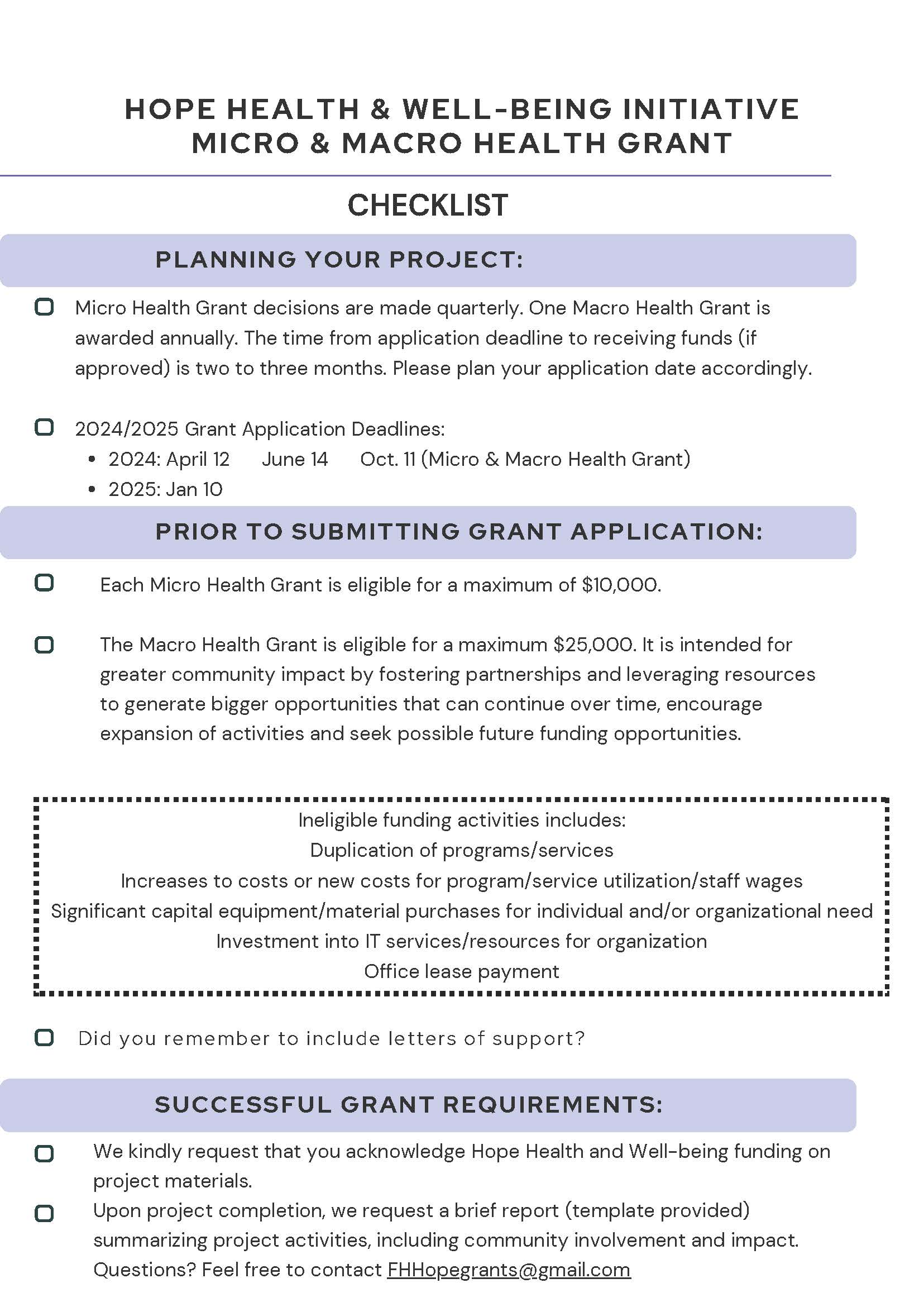 5.0	Application Form•  Achievability•  Sustainability•  Affordability•  Partnership•  Measurability•  Accessibility/Health Equity•  Impact•  Social Change•  SafetyMacro Health Grant Title:  Macro Health Grant Title:  Organization Name:Organization Name:Applicant(s) Name, Position: Applicant(s) Name, Position: Mailing Address:Mailing Address:Phone:Phone:Email:Email:Total Requested (maximum $25,000): Target Audience:Target Audience:Estimated Reach:If successful, make cheque payable to:If successful, make cheque payable to:If successful, make cheque payable to:If successful, make cheque payable to:Project Description & Objectives (limit 500 words):Project Description & Objectives (limit 500 words):Project Description & Objectives (limit 500 words):Project Description & Objectives (limit 500 words):Confirmed Partners:Confirmed Partners:Confirmed Partners:Confirmed Partners:Intended Outcomes, Measurables/Indicators & Impact:Intended Outcomes, Measurables/Indicators & Impact:Intended Outcomes, Measurables/Indicators & Impact:Intended Outcomes, Measurables/Indicators & Impact:Sustainability:(describe how you have considered sustainability such that the initiative is a catalyst for activities that continue over time)Sustainability:(describe how you have considered sustainability such that the initiative is a catalyst for activities that continue over time)Sustainability:(describe how you have considered sustainability such that the initiative is a catalyst for activities that continue over time)Sustainability:(describe how you have considered sustainability such that the initiative is a catalyst for activities that continue over time)Detailed Budget: (detailed budget line items, and if applicable attach quotes and estimates)Detailed Budget: (detailed budget line items, and if applicable attach quotes and estimates)Detailed Budget: (detailed budget line items, and if applicable attach quotes and estimates)Detailed Budget: (detailed budget line items, and if applicable attach quotes and estimates)Applicant Commitment: (describe the Applicant’s financial commitment (cash and/or in-kind) to the initiative, and ideas for pursuing future funding support)Applicant Commitment: (describe the Applicant’s financial commitment (cash and/or in-kind) to the initiative, and ideas for pursuing future funding support)Applicant Commitment: (describe the Applicant’s financial commitment (cash and/or in-kind) to the initiative, and ideas for pursuing future funding support)Applicant Commitment: (describe the Applicant’s financial commitment (cash and/or in-kind) to the initiative, and ideas for pursuing future funding support)